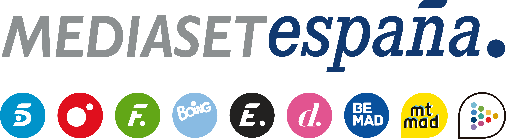 Madrid, 5 de mayo de 2023Visitas sorpresa para Artùr y Jaime y la sexta expulsión definitiva, en ‘Supervivientes: Conexión Honduras’Este domingo, con Ion Aramendi, en Telecinco y Mitele PLUS.Los hasta anoche supervivientes de Playa de los Olvidados Artùr Dainese y Jaime Nava serán sorprendidos con nuevas visitas de sus familiares, en la nueva gala de ‘Supervivientes: Conexión Honduras’ que Ion Aramendi y Laura Madrueño conducirán este domingo 7 de mayo en Telecinco (22:00h) y que arrancará antes con contenido exclusivo en Mitele PLUS (21:30h). Artùr se reencontrará con su madre, Valentyna, mientras que Jaime podrá volver a ver a su hermana Begoña. Además, a lo largo de la noche se anunciará la identidad del sexto expulsado definitivo entre Diego, eliminado anoche, Artùr y Jaime. El elegido regresará a España mientras que sus dos compañeros se convertirán nuevamente en concursantes de pleno derecho.El espacio abordará la última hora de la aventura, con especial atención a la celebración del Día de la Madre y las sorpresas que Alma y Adara recibirán de sus respectivos hijos. Además, el programa abordará cómo se encuentran los concursantes tras la reunificación con los Olvidados y cómo se está desarrollando la convivencia en Playa Pelícano; cómo han asumido la nominación Ginés y Asraf por parte del grupo y Manuel y Jonán por parte de la líder, Raquel Arias; y las dudas que ha generado en Adara su decisión de no compartir con Asraf ninguna porción de la pizza que ganó en el juego de recompensa el pasado jueves, ya que piensa que podría pasarle factura en su relación con él.  